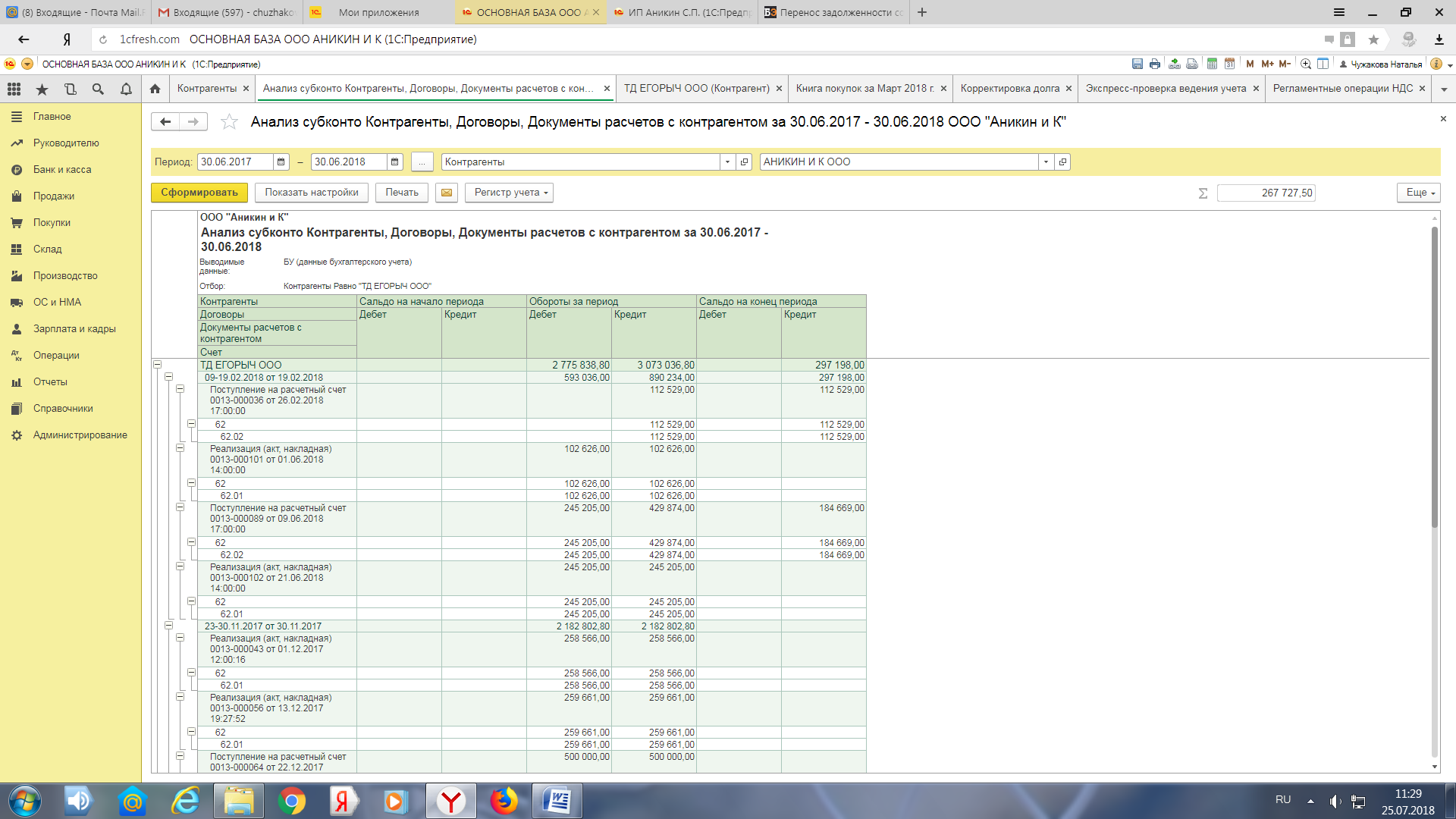 Вот так перенесла остатокВсе равно программа выдает ошибку. После этого сформировала книгу покупок, действительно вычета по НДС по этому поступлению в ней нет. Что-то делаю не так?По ОСВ 76 АВ вот какая картина.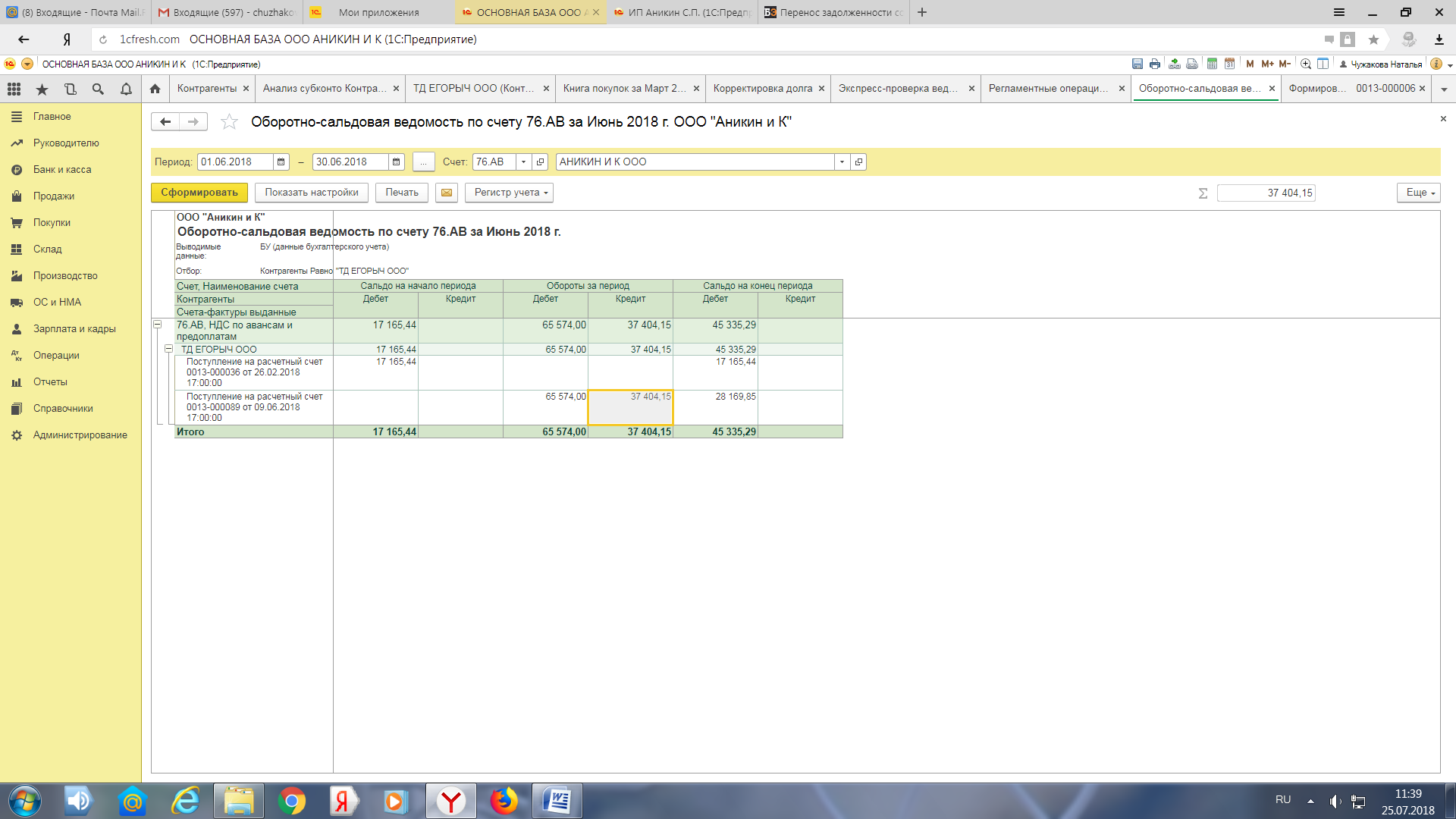 Реализации было 2: 01.06.18 и 21.06.18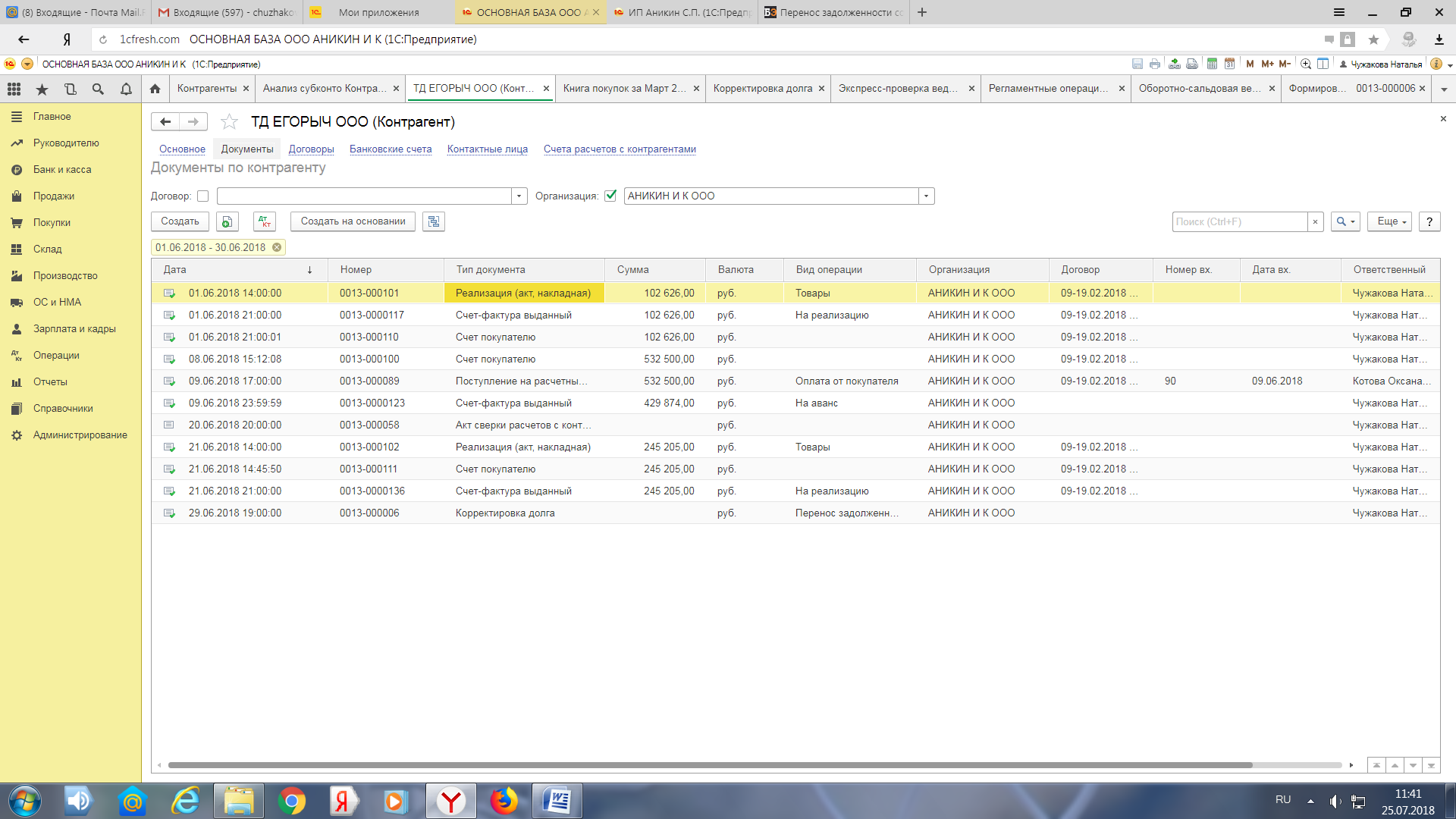 Вот и по акту сверки в книге покупок должен быть зачет аванса за 26.02.18, но его нет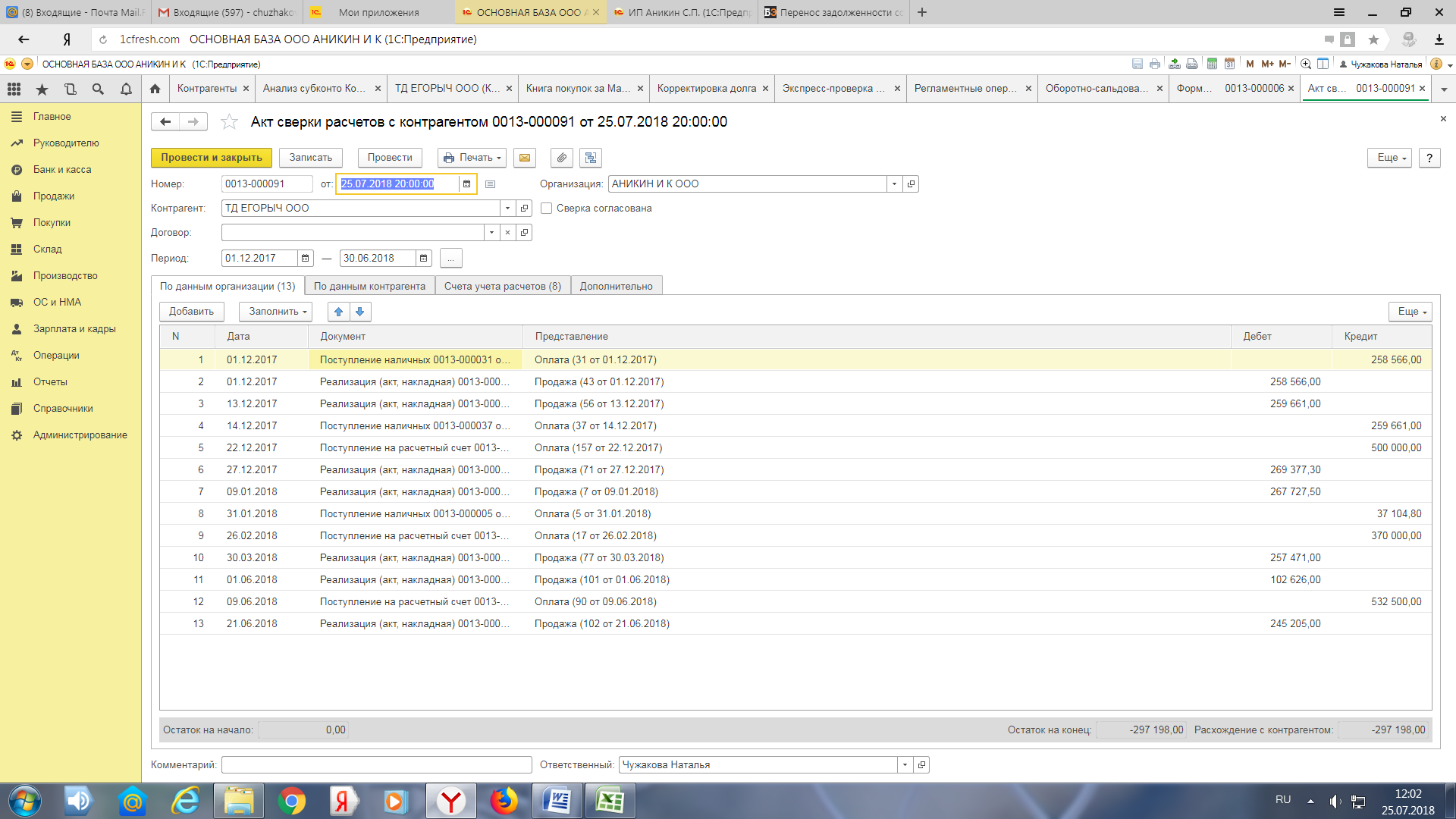 